Единый государственный экзамен по ЛИТЕРАТУРЕ Инструкция  по выполнению работыЭкзаменационная работа по литературе состоит из двух частей, включающих в себя 17 заданий.Часть 1 включает в себя два комплекса заданий.Первый комплекс заданий относится к фрагменту эпического, или лироэпического, или драматического произведения: 7 заданий с кратким ответом (1—7) и 2 задания с развёрнутым ответом в объёме5—10 предложений (8, 9).Второй комплекс заданий относится к анализу лирического произведения: 5 заданий с кратким ответом (10—14) и 2 заданияс развёрнутым ответом в объёме 5—10 предложений (15, 16).Ответы к заданиям 1—7 и 10—14 записываются по приведённым ниже образцам в виде последовательности цифр или слова (словосочетания). Ответ запишите в поле ответа в тексте работы без пробелов, запятых и других дополнительных символов, а затем перенесите в бланк ответов № 1.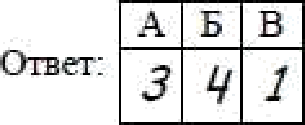 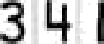 отает:   ШЕСТАЛ	I IШ  Е С  Т  А 9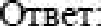 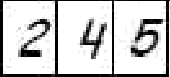 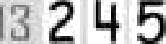 Часть 2 включает в себя 4 задания (17.1—17.4), из которых нужно выбрать только ОДНО и дать на него развёрнутый аргументированный ответ в жанре сочинения на литературную тему объёмом не менее 200 слов.На выполнение экзаменационной работы по литературе отводится3 часа 55 минут (235 минут). Рекомендуем не более 2 часов отвести на выполнение заданий части 1,а остальное время — на выполнение задания части 2.Все бланки EFЭ заполняются яркими чёрными чернилами.Допускается использование гелевой, или капиллярной, или перьевой ручек.При выполнении заданий можно пользоваться черновиком. Записи в черновике не учитываются при оценивании работы.Баллы, полученные Вами за выполненные задания, суммируются.Постарайтесь выполнить как можно больше заданий и набрать наибольшее количество баллов.Желаем успеха.!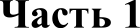 Я вышел из кибитки. Буран еще продолжался, хотя с меньшею силою. Было так темно, что хоть глаз выколи. Хозяин встретил нас у ворот, держа фонарь под полою, и ввел меня в горницу, тесную, но довольно чистую; лучина освещала ее. На стене висела винтовка и высокая казацкая шапка.Хозяин, родом яицкий  казак, казался  мужик  лет шестидесяти,  еще свежий  и бодрый. Савельич внес за мною погребец, потребовал огня, чтоб готовить чай, который  никогда  так  не казался  мне нужен.  Хозяин  пошел хлопотать.-- Где же вожатый?--  спросил  я у  Савельича."Здесь,  ваше  благородие",-- отвечал  мне  голос  сверху.  Я взглянул  на полати и увидел черную бороду и два сверкающие глаза. "Что, брат, прозяб?"  ——"Как не прозябнуть в одном худеньком армяке! Был тулуп, да что греха таить? заложил  вечор у целовальника:  мороз  показался  не велик".  В эту минуту хозяин вошел с кипящим самоваром; я предложил вожатому нашему чашку чаю; мужик слез с полатей. Наружность его показалась мне замечательна: он был лет сорока, росту среднего, худощав и широкоплеч. В черной  бороде  его  показывалась  проседь;  живые  большие  глаза  так  и бегали.  Лицо  его имело  выражение  довольно  приятное,  но плутовское.Волоса были обстрижены в кружок; на нем был оборванный армяк и татарские шаровары. Я поднес ему чашку чаю; он отведал и поморщился. "Ваше благородие, сделайте мне такую милость,-- прикажите поднести стакан вина; чай не наше казацкое питье”. Я с охотой исполнил его желание. Хозяин вынул из ставца штоф и стакан, подошел к нему и, взглянув ему в лицо: "Эхе,—— сказал он,—— опять ты в нашем краю! Отколе бог принес?" Вожатый мой мигнул значительно и отвечал поговоркою: "В огород летал, конопли клевал; швырнула бабушка камушком —- да мимо. Ну, а что ваши?"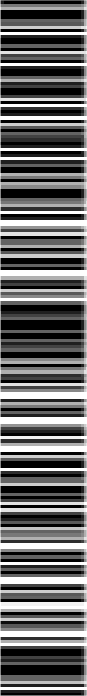 —— Да что наши! —— отвечал хозяин, продолжая иносказательный разговор. —— Стали было к вечерне звонить, да попадья не велит: поп в гостях, черти на погосте.—— "Молчи, дядя,—— возразил мой бродяга,-- будет дождик, будут и грибки;  а  будут  грибки,  будет  и кузов.  А теперь  (тут  он мигнул  опять) заткни  топор  за спину:  лесничий  ходит.  Ваше  благородие!  за  ваше здоровье!” —— При сих словах он взял стакан, перекрестился и выпил одним духом.  Потом  поклонился  мне  и воротился  на полати..(А. С.Пушкмн)  Установите соответствие между персонажами, фигурирующими в данном фрагменте,   и  их  высказываниями:  к  каждой   позиции   первого столбца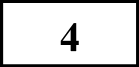 подберите соответствующую позицию из второго столбца.К  какому  жанру	относят	произведение  А.С.  Пушкина  «Капитанская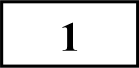 ПЕРСОНАЖИГриневСавельичПугачевВЫСКАЗЫВАНИЯЯ тебе дам рваные ноздри; погоди, придет и твое время; бог даст, и ты щипцов понюхаешь... А покамест смотри, чтоб я тебе бородишки не вырвал!дочка»?Ответ:     	  Как называется Как называется элемент композиции, представляющий описание жилища?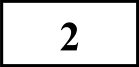 Ответ:   	  Как называется мелкая художественная подробность, имеющая важное значение? («На стене висела винтовка и высокая казацкая шапка.»)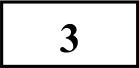 Ответ:   	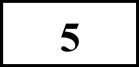 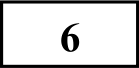 Покупай, что тебе будет нужно, хоть втридорога. Деньги эти я тебе дарю. Если через три дня я не ворочусь...Как, батюшка? Ты и позабыл того пьяницу, который выманил у тебя тулуп на постоялом дворе?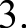 4. Сорок енаралов убито, четыре армии взято в полон. Как ты думаешь: прусский король мог ли бы со мною потягаться? "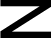 Запишите в таблицу выбранные цифры под соответствующими буквамиОтвет: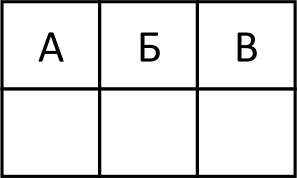 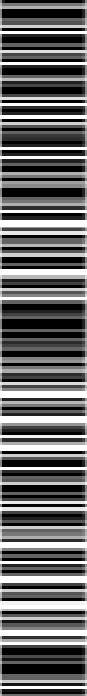 Как называется описание внешности героя?Ответ:   	Как называется художественный прием, разновидность метонимии, основанный на замене части вместо целого и наоборот? (« Скоро вся изба захрапела»).?Ответ:   	  Каким языком, средством иносказательности пользуются в разговоре хозяин  постоялого  двора и вожатый,  чтобы посторонние  не могли понять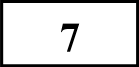 сути их беседы?Ответ:   	ФАБРИКАВ соседнем доме окна желты. По вечерам — по вечерам Скрипят задумчивые болты, Подходят люди к воротам.И глухо заперты ворота,А на стен—е	а на стенеНедвижный кто-то, чёрный кто-то Людей считает в тишине.Я слышу всё с моей вершины: Он медным голосом зовёт Согнуть измученные спины Внизу собравшийся народ.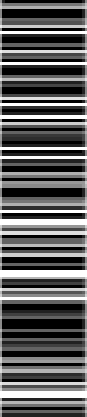   Каким представлен Емельян Пугачев в данном отрывке? О каких чертах характера героя можно судить по его внешности?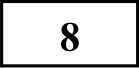   В каких произведениях русской классики отображён конфликт между представителями  разных   сословий   и   в  чём   эти   произведения  можно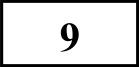 сопоставить с пушкинской «Капитанской дочкой?»?Они войдут и разбредутся, Навалят на спины кули.И в жолтых окнах засмеются, Что этих нищих провели.(А.А. Блок, 190—21904)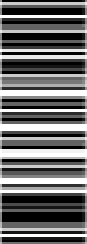   Определите	размер,	которым	написано	стихотворение	А.А.	Блока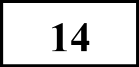 «Фабрика» (без указания количества стоп).Ответ:   	  Назовите	модернистское	поэтическое	течение,	одним	из	ярких представителей которого являлся А.А. Блок.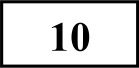 Ответ:     	Как называется  созвучие  концов стихотворных  строк (вершины	спины;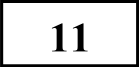 зовё—т	народ)?Ответ:   	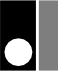   Назовите	средство	художественной	выразительности,	состоящее	в нарушении  прямой  последовательности  слов  в  предложении  (например,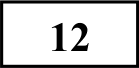 «подходят люди к воротам»).Ответ:   	  Из приведённого ниже перечня выберите три названия художественных средств   и  приёмов,   использованных  поэтом   в  первой   строфе данного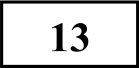 стихотворения. Запишите цифры, под которыми они указаны.гиперболаповторолицетворениенеологизмэпитет Ответ: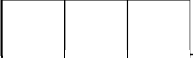   В чём необычность звучания социальной темы в стихотворении  А.А. Блока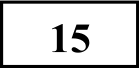 «Фабрика»?  Кто из русских поэтов обращался к социальной проблематике и в чём их произведения	можно	сопоставить	со	стихотворением	А.А.	Блока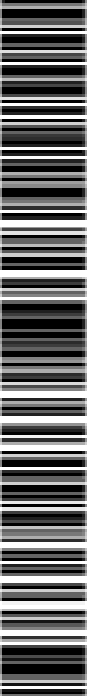 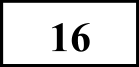 «Фабрика»?Часть 2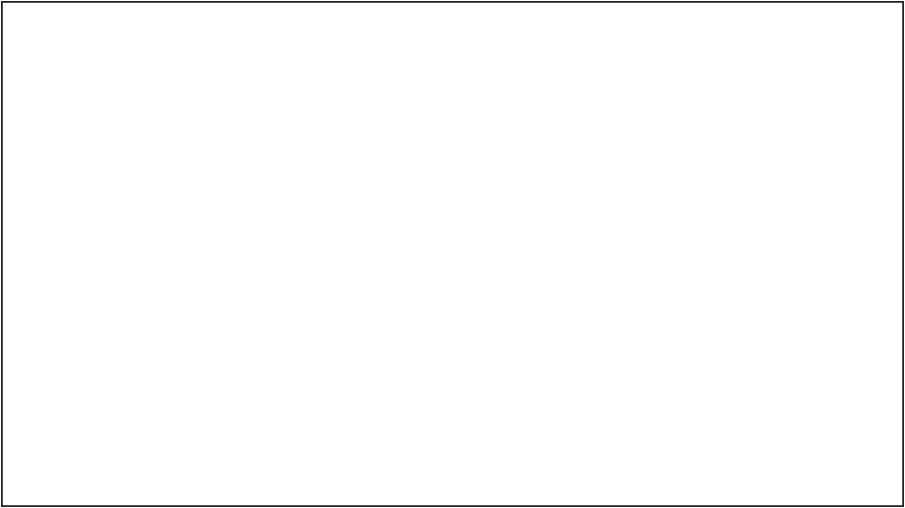 Для выполнения  задания  части  2 выберите только ОДНУ  из четырёхпредложенных  тем сочинений (17.1—17.4).В БЛАНКЕ OTBETOB № 2 укажите номер выбранной Вами темы. Напишите сочинение на эту тему в  объёме не  менее 200  слов  (при объёме менее 150 слов сочинение оценивается  0 баллов).Раскрывайте  тему сочинения  полно и многоаспектно.Аргументируйте свои тезисы анализом элементов текста произведения (в сочинении по лирике необходимо проанализировать не менее трёх стихотворений).Выявляйте   роль   художественных   средств,   важную   для раскрытиятемы сочинения.Продумывайте  композицию сочинения.Избегайте фактических, логических, речевые ошибок.Сочинение пишите чётко и разборчиво, соблюдая нормы письменной речи.Ночему в романе А.С. Пушкина «Евгений Онегин» автор так внезапно расстается со своим героем в финале?Как в изображении народа проявляется неоднозначность авторской позиции? (По поэме Н.В.Fоголя «Мертвые души»)Почему Андрей Штольц не смог помочь своему другу Илье Обломову вернуться к активной жизни? (по роману И.А.Гончарова «Обломов»)Проблема	противостояния	государства	и	личности	в	новейшей отечественной литературе. (На примере одного-двух произведений 1980-x —2000-x годов)О проекте  «Пробный  ЕГЗ  каждую неделю»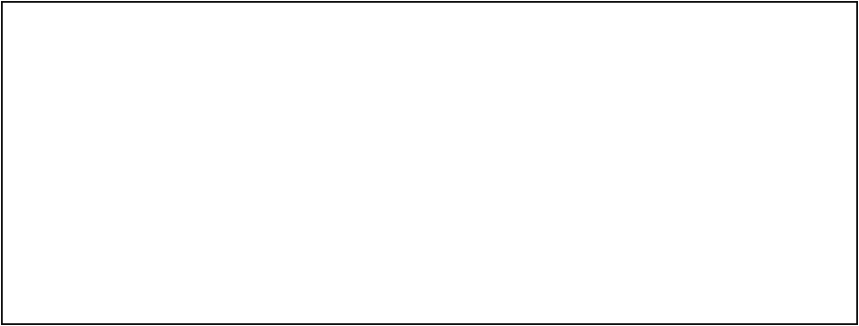 Данный ким составлен командой всероссийского волонтёрского проекта «ЕГЭ 100 баллов» 	100ballov и безвозмездно распространяется для любых некоммерческих образовательных целей.Нашли ошибку  в варианте?Напишите  нам, пожалуйста, и мы  обязательно её исправим!Для замечаний  и пожеланий:  https://vk .coш/topic —1 0175642  35994595 (также  доступны  другие  варианты  для скачивания)Система оценивания  экзаменационной работы  по литературеЗа правильный ответ на каждое из заданий 1—7 и 10—14 ставится 1 балл, за неверный ответ или его отсутствие — 0 баллов.Ответы к заданиям 1—7; 10—14Критерии проверки и оценивания выполнения заданий с развёрнутым   ответомОценка выполнения  заданий 8 и 15,требующих  написания  развёрнутого ответа в объёме 5—10  предложенийУказание на объём условно; оценка ответа зависит от его содержательности (при наличии глубокие знаний экзаменуемый может ответить в большем объёме, при умении точно формулировать свои мысли экзаменуемый может достаточно полно ответить в меньшем объёме).Если по Критерию 1 («Соответствие ответа заданию») ставится 0 баллов, то задание считается невыполненным и дальше не проверяется. По другим критериям в «Протокол проверки ответов на задания» бланка № 2 выставляется 0 баллов.Если по Критерию 2 («Аргументированность, привлечение текста произведения») ставится 0 баллов, то по Критерию 3 («Фактологическая, логическая и речевая точность ответа») работа не оценивается, в «Протокол проверки ответов на задания» бланка № 2 по Критерию 3 выставляется 0 баллов.Оценка  по Критерию  1 задания  8  выставляется  в колонку №1Оценка  выполнения  заданий 9 и 16, требующих  написания  развёрнутого  ответа в объёме 5—10предложенийУказание на объём условно; оценка ответа зависит от его содержательности (при наличии глубоких знаний экзаменуемый может ответить в большем объёме, при умении точно формулировать свои мысли экзаменуемый может достаточно полно ответить в меньшем объёме).Критерий 1 («Подбор произведений для выполнения задания») и Критерий 2 («Сопоставление произведений») являются основными. Если хотя бы по одному из этих критериев ставится 0 баллов, то задание считается невыполненным и дальше не проверяется. По другим критериям в «Протокол проверки ответов на задания» бланка № 2 выставляется 0 баллов.Выполняя задание, экзаменуемый самостоятельно подбирает для контекстного сопоставления два произведения (допустимо обращение к другому произведению автора исходного текста). При указании автора инициалы необходимы только для различения однофамильцев иродственников, если это существенно для адекватного восприятия	IOсодержания ответа (например, Л.Н. и А.К. Толстые, В.Л. и А.С. Пушкины).протокола, по Критерию —2в колонку №2, по Критерию 3—  в колонку №3.Оценка по Критерию 1 задания 9 выставляется в колонку №4Оценка по Критерию 1 задания 15 выставляется  в колонку  №7  протокола, по Критерию 2 — в колонку №8, по Критерию 3 — в колонку  №9.протокола, по Критерию 2 — в колонку №5, по Критерию 3 — в колонку №6. Оценка по Критерию 1 задания 16 выставляется в колонку №10 протокола,по Критерию —2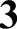 в колонку №11, по Критерию —3в колонку №12.Максимальный  dалл 5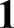 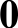 Максижаньный  балл 10Оценка выполнения заданий 17.1—17.4 требующих написанияразвёрнутого аргументированного ответа в жанре сочинения объёмом не менее 200 словСреди семи критериев, по которым оценивается сочинение, Критерий 1 «Соответствие сочинения теме» является главным. Если при проверке работы эксперт по Критерию 1 ставит 0 баллов, задание части 2 считается невыполненным и дальше не проверяется. По шести другим критериям (2, 3, 4, 5, 6, 7) в «Протокол проверки ответов на задания»бланка №  2 выставляется  0 баллов.При оценке выполнения заданий части 2 следует учитывать объём написанного сочинения. Экзаменуемым рекомендован объём не менее 200 слов. Если в сочинении менее 150 слов (в подсчёт слов включаются всеслова, в том числе и служебные), то такая работа считается невыполненной и оценивается 0 баллов.При объёме сочинения от 150 до 200 слов предельное количествоошибок для каждого балльного уровня не меняется.Оценка по критерию 1 задания 17 выставляется в колонку №13протокола,  по Критерию 2 — в колонку №14, по Критерию 3 — в колонку№15, по Критерию 4 — в колонку №16, по Критерию  5 — в колонку №17,  поКритерию 6 — в колонку №18, по Критерию 7 — в колонку №19.Макпимальный dалл за починение 15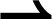 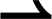 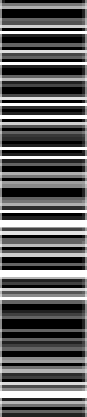 Аы заданиеОтвет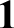 Роман/повесть2интерьер3деталь42345портрет6синекдоха7Эзопов/аллегория10символизм11рифма12инверсия1323514ямбили указанное(-ые) для сопоставления произведение(-я) несоответствует(-ют) заданию2.  Сопоставление  произведений2.  Сопоставление  произведений4Сопоставлены два выбранных произведения с предложеннымтекстом в заданном направлении анализа, тезисы обоснованы текстом двух привлекаемых для сопоставления произведений3Сопоставлены два выбранных произведения с предложеннымтекстом в заданном направлении анализа, тезисы обоснованы текстом одного из привлекаемых для сопоставления произведений2Сопоставлено одно произведение с предложенным текстом взаданном направлении анализа, тезисы обоснованы текстом привлекаемого для сопоставления произведенияIСопоставлены два выбранных произведения с предложеннымтекстом в заданном направлении анализа, тезисы не обоснованы текстом ни одного из привлекаемых произведений,или сопоставлено одно произведение с предложенным текстом в заданном направлении анализа, тезисы не обоснованы текстом привлекаемого для сопоставления произведения0Не проведено сопоставление произведения(-ий) с предложеннымтекстом в заданном направлении анализа3. Фактологическая, логическая  и  речевая  точность ответа3. Фактологическая, логическая  и  речевая  точность ответа2Отсутствуют фактические, логические, речевые ошибки1Допущено не более одной ошибки каждого вида: фактическая,и/или логическая, и/или речевая (суммарно не более 3 ошибок)0Допущено две или более ошибок одного вида5. Логичность5. Логичность2Логические ошибки отсутствуют1Допущена одна логическая ошибка0Допущено две или более логических ошибок6.  Фактологическая точность6.  Фактологическая точность3Фактические ошибки отсутствуют2Допущена одна фактическая ошибка1Допущены две фактические ошибки0Допущено более двух фактических ошибок7. Соблюдение речевых норм7. Соблюдение речевых норм3Речевых ошибок нет, или допущена одна речевая ошибка2Допущены две-три речевые ошибки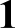 Допущены четыре речевые ошибки0Допущено пять или более речевых ошибок